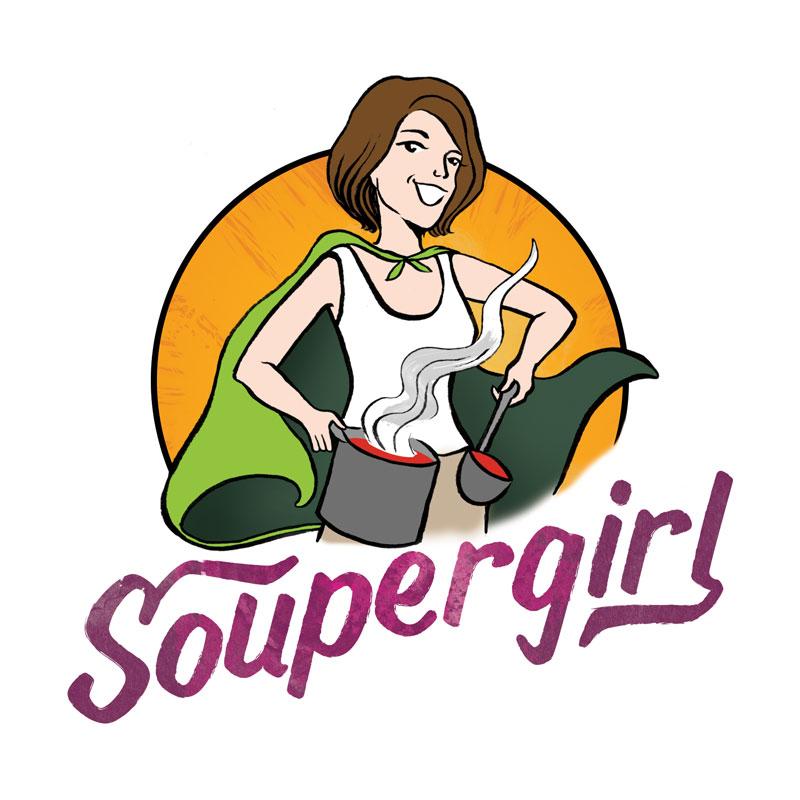 Silver Spring Takoma Park Restaurant Week Menu$12.00Combo Includes:	1 Small Soup				1 Small Salad				Bread Roll or Cookie								Drink*All diners will have the option to be entered into a Soupscription drawing!  Winners will receive 4 pints of soup delivered to their homes once a week for a month.